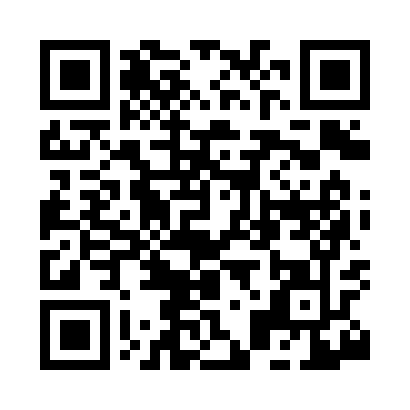 Prayer times for Toltec, Arkansas, USAMon 1 Jul 2024 - Wed 31 Jul 2024High Latitude Method: Angle Based RulePrayer Calculation Method: Islamic Society of North AmericaAsar Calculation Method: ShafiPrayer times provided by https://www.salahtimes.comDateDayFajrSunriseDhuhrAsrMaghribIsha1Mon4:345:591:124:598:259:502Tue4:356:001:124:598:259:503Wed4:356:001:134:598:259:504Thu4:366:011:134:598:259:495Fri4:376:011:135:008:259:496Sat4:376:021:135:008:249:497Sun4:386:021:135:008:249:488Mon4:396:031:135:008:249:489Tue4:396:031:145:008:249:4710Wed4:406:041:145:008:239:4711Thu4:416:041:145:008:239:4612Fri4:426:051:145:008:239:4613Sat4:436:061:145:018:229:4514Sun4:436:061:145:018:229:4515Mon4:446:071:145:018:219:4416Tue4:456:081:145:018:219:4317Wed4:466:081:145:018:209:4218Thu4:476:091:155:018:209:4219Fri4:486:101:155:018:199:4120Sat4:496:101:155:018:199:4021Sun4:506:111:155:018:189:3922Mon4:516:121:155:018:189:3823Tue4:526:121:155:018:179:3724Wed4:526:131:155:018:169:3725Thu4:536:141:155:018:159:3626Fri4:546:141:155:008:159:3527Sat4:556:151:155:008:149:3428Sun4:566:161:155:008:139:3329Mon4:576:171:155:008:129:3130Tue4:586:171:155:008:129:3031Wed4:596:181:155:008:119:29